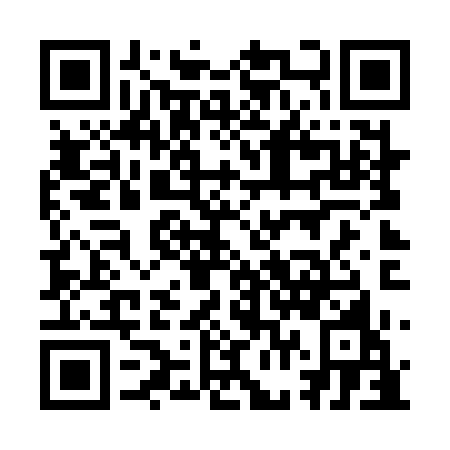 Prayer times for Sentiers-du-Sommet, Quebec, CanadaMon 1 Jul 2024 - Wed 31 Jul 2024High Latitude Method: Angle Based RulePrayer Calculation Method: Islamic Society of North AmericaAsar Calculation Method: HanafiPrayer times provided by https://www.salahtimes.comDateDayFajrSunriseDhuhrAsrMaghribIsha1Mon3:095:101:006:248:5110:512Tue3:105:101:006:248:5010:513Wed3:115:111:016:248:5010:504Thu3:125:121:016:248:5010:495Fri3:135:121:016:248:4910:486Sat3:145:131:016:248:4910:477Sun3:165:141:016:248:4910:468Mon3:175:141:016:248:4810:459Tue3:185:151:026:238:4810:4410Wed3:205:161:026:238:4710:4311Thu3:215:171:026:238:4610:4212Fri3:225:181:026:238:4610:4113Sat3:245:191:026:228:4510:3914Sun3:255:201:026:228:4410:3815Mon3:275:211:026:218:4310:3716Tue3:295:221:026:218:4310:3517Wed3:305:231:026:218:4210:3418Thu3:325:241:036:208:4110:3219Fri3:345:251:036:208:4010:3120Sat3:355:261:036:198:3910:2921Sun3:375:271:036:198:3810:2722Mon3:395:281:036:188:3710:2623Tue3:405:291:036:188:3610:2424Wed3:425:301:036:178:3510:2225Thu3:445:311:036:168:3410:2126Fri3:465:321:036:168:3310:1927Sat3:485:331:036:158:3110:1728Sun3:495:351:036:148:3010:1529Mon3:515:361:036:138:2910:1330Tue3:535:371:036:138:2810:1131Wed3:555:381:036:128:2610:09